	ECLA UK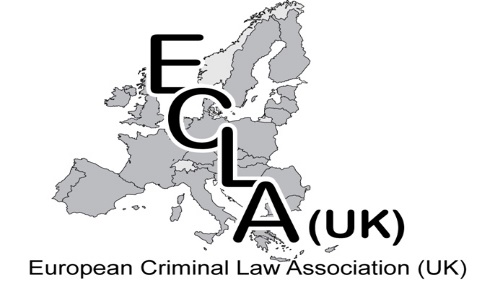 Membership Application FormTitle (eg Dr/Mr/Ms)First Name(s)First Name(s)Home TelephoneHome TelephoneEmail AddressEmail AddressEmail AddressEmail AddressSECTION TWO – Declarations And ConfirmationI apply to become a member of the European Criminal Law Association (UK).  SECTION TWO – Declarations And ConfirmationI apply to become a member of the European Criminal Law Association (UK).  SECTION TWO – Declarations And ConfirmationI apply to become a member of the European Criminal Law Association (UK).  SECTION TWO – Declarations And ConfirmationI apply to become a member of the European Criminal Law Association (UK).  Your personal details will be held in accordance with the EU General Data Protection Regulation 2018, detailed in our Privacy Policy available on our website. www.eucriminallaw.comYour personal details will be held in accordance with the EU General Data Protection Regulation 2018, detailed in our Privacy Policy available on our website. www.eucriminallaw.comYour personal details will be held in accordance with the EU General Data Protection Regulation 2018, detailed in our Privacy Policy available on our website. www.eucriminallaw.comYour personal details will be held in accordance with the EU General Data Protection Regulation 2018, detailed in our Privacy Policy available on our website. www.eucriminallaw.comTick hereI confirm that the information I have provided is accurate.I confirm that the information I have provided is accurate.I confirm that the information I have provided is accurate.I confirm that I have read and accepted ECXLA UK’s Constitution. The Constitution is available on www.eucriminallaw.comI confirm that I have read and accepted ECXLA UK’s Constitution. The Constitution is available on www.eucriminallaw.comI confirm that I have read and accepted ECXLA UK’s Constitution. The Constitution is available on www.eucriminallaw.comI confirm that I have understood and accepted ECLA UK’s Privacy Policy. The Privacy Policy is available on www.eucriminallaw.comI confirm that I have understood and accepted ECLA UK’s Privacy Policy. The Privacy Policy is available on www.eucriminallaw.comI confirm that I have understood and accepted ECLA UK’s Privacy Policy. The Privacy Policy is available on www.eucriminallaw.comFull NameFull NameSignatureDateMembership Fee is £20 or £10 for students, payable to ECLA UK by cash or cheque to Hon Treasurer or direct to our bank.by post to:Treasurer
The UK European Criminal Law Association 
Collins Cottage 
Kingston Lisle 
Oxfordshire  
OX12 9QKby Bank Transfer to ECLA UK at:HSBC / Sort Code: 40-12-03 / Account No: 81288776.If making payment by bank transfer please reference this with your name.Membership Fee is £20 or £10 for students, payable to ECLA UK by cash or cheque to Hon Treasurer or direct to our bank.by post to:Treasurer
The UK European Criminal Law Association 
Collins Cottage 
Kingston Lisle 
Oxfordshire  
OX12 9QKby Bank Transfer to ECLA UK at:HSBC / Sort Code: 40-12-03 / Account No: 81288776.If making payment by bank transfer please reference this with your name.Membership Fee is £20 or £10 for students, payable to ECLA UK by cash or cheque to Hon Treasurer or direct to our bank.by post to:Treasurer
The UK European Criminal Law Association 
Collins Cottage 
Kingston Lisle 
Oxfordshire  
OX12 9QKby Bank Transfer to ECLA UK at:HSBC / Sort Code: 40-12-03 / Account No: 81288776.If making payment by bank transfer please reference this with your name.Membership Fee is £20 or £10 for students, payable to ECLA UK by cash or cheque to Hon Treasurer or direct to our bank.by post to:Treasurer
The UK European Criminal Law Association 
Collins Cottage 
Kingston Lisle 
Oxfordshire  
OX12 9QKby Bank Transfer to ECLA UK at:HSBC / Sort Code: 40-12-03 / Account No: 81288776.If making payment by bank transfer please reference this with your name.